JULIEN ALLETRUSur toi personnellement : 1.     Pour toi, le football c’est : un loisir2.     Club(s) précédent(s) : st denis la chevasse3.     Le plus haut niveau auquel tu as joué : D2 actuel4.     Depuis quand es-tu au club : 3ans5.     Poste que tu occupes sur le terrain : 4 et 9   6.     Le poste que tu aimerais jouer : 97.     Le meilleur joueur du monde à ton poste : Mario Gomez   8.     Un geste de superstition : aucun9.     Ton geste technique préféré : double contact
10.   Ton club préféré : Marseille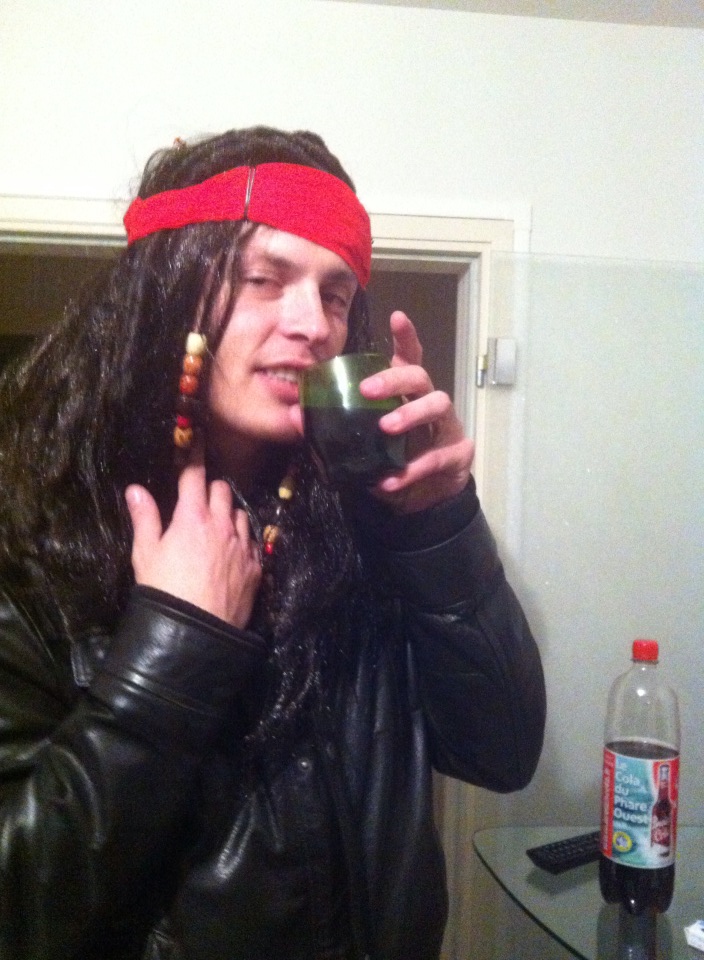 11.   Ton joueur préféré : Messi
12.   Ton entraineur préféré : Guardiola 
 Dans les vestiaires de l’ESB :13.   Le plus en retard : Jeremy Lubin14.   Le plus chambreur : Thomas Casties
15.   Le Mr Prout : ...16.   Le moins attentif : Moussa17.   Le plus trainard : Poisson18.   Le plus bringueur : Lucas Faivre
 Sur le terrain :19.   Le plus technique : Thomas Casties20.  Le plus rapide : Camille 21.   La plus grosse charrette : Yoan Petit
22.  Le plus réaliste devant le but : Thomas Casties23.  Le plus « tireur de pigeons » : moi
24.  Le plus râleur : moi25.  Le plus fragile : Johan Lubin 26.  Le meilleur joueur sur le terrain : Boubou
 Questions bonus :27.  Le meilleur supporter : Fabrice Goua 
28.  Le meilleur « GLAND’OR » : Moussa29.  Ton meilleur souvenir au club : La montée en D230.  Décris L’ESB en un mot : Magique